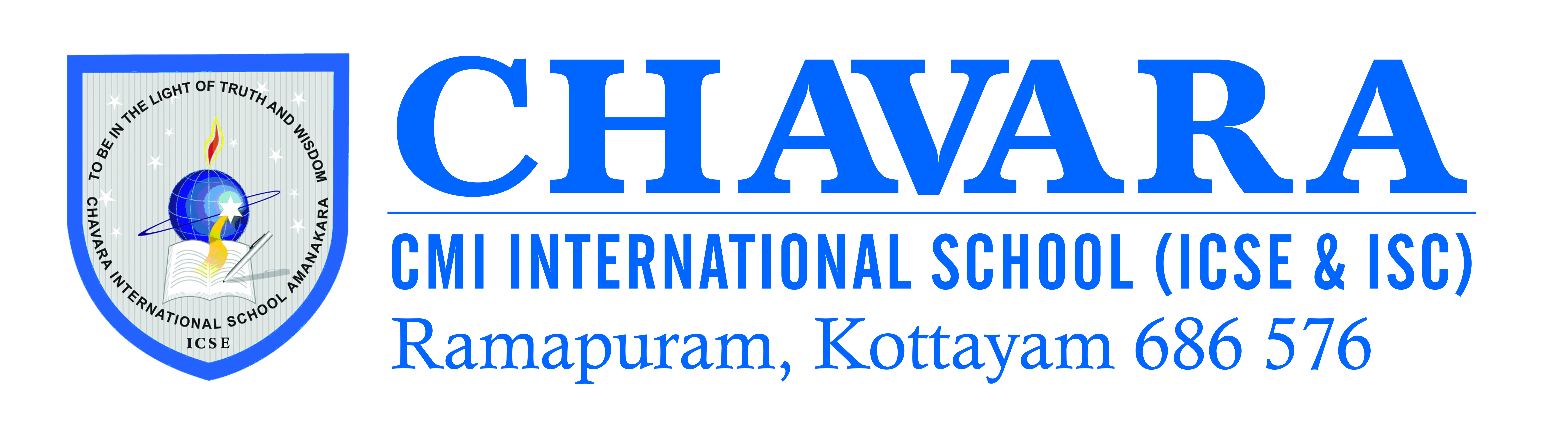 REGISTRATION FORMCHAVARA SCHOLARSHIP-2016Details of participants:Name of the institutionAddressPh NoMob NoEmail IDSl NoName of studentClassMal/Eng